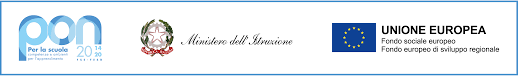 Ministero dell’Istruzione e del Merito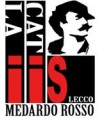 Istituto d’Istruzione Superiore “Medardo Rosso”Liceo Artistico - Istituto Tecnico Costruzioni Ambiente TerritorioVia Calatafimi, n°5 – via XI Febbraio, n°8      23900 LeccoAll. 2Relazione finaleIndirizzo LICEO ARTISTICOdel Prof. Classe   Sez.    Disciplina          Ore sett. Anno Scolastico  OBIETTIVI ED ESITI CONSEGUITIIl livello di conoscenze riguarda: Acquisizione di argomenti, concetti, definizioni, regole, termini, teorie, teoremi - Saper operare relazioni e confronti all'interno delle singole problematiche storiche, filosofiche, letterarie e artistiche - Conoscenza  di strutture e funzioni del linguaggio verbale, visivo, plastico - Conoscenza di mezzi, tecniche, procedimenti funzionali ad una attività estetico progettuale - Conoscenza degli elementi  caratterizzanti il metodo progettuale e ideativoIl livello di abilità è inteso come: Saper rielaborare le conoscenze acquisite - Avere una visione complessiva dei dati - Saper realizzare gli elaborati attraverso un corretto impiego dei mezzi e delle tecniche - Formulare ipotesi operative originali, creative e personali -  Utilizzare mezzi, tecniche, procedimenti funzionali a un'attività estetico-progettuale Il livello di competenze è inteso come: Saper collocare in una prospettiva storica ogni ambito dell'attività umana - Saper leggere e decodificare un prodotto artistico - Sapersi orientare nell'ambito della comunicazione visiva applicando le conoscenze acquisite - Saper relazionare le conoscenze specifiche della disciplina con gli altri campi del sapere - Saper utilizzare le capacità di analisi e sintesi  con un linguaggio appropriato.LECCO, addì                                                           PROF. Indicatori Descrittori Conoscenze Come momento dell'apprendere, dell'acquisire i contenuti  Il possesso di contenuti disciplinari appresi e conservati.Abilità / Capacità Come momento dell'applicazione / rielaborazione dei contenuti acquisiti La rielaborazione critica delle conoscenze per l’accesso a nuovi saperi.CompetenzeCome momento del saper fare attraverso l'uso di conoscenze e capacitàL’utilizzazione delle conoscenze nell’esecuzione di un compito